Mountbatten Primary School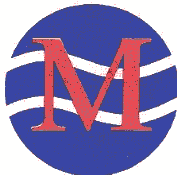 English Long-Term PlanFS1FS2Mountbatten Primary SchoolEnglish Long-Term PlanYear 1Mountbatten Primary SchoolEnglish Long-Term PlanYear 2Mountbatten Primary SchoolEnglish Long-Term PlanYear 3Mountbatten Primary SchoolEnglish Long-Term PlanYear 4Mountbatten Primary SchoolEnglish Long-Term PlanYear 5Mountbatten Primary SchoolEnglish Long-Term PlanYear 6AUTUMN 1AUTUMN 2SPRING 1SPRING 2SUMMER 1SUMMER 2Focus TextMonkey PuzzleThe Everywhere Bear5 Little DucksDear ZooThree Little PigsPeace at LastAUTUMN 1AUTUMN 2SPRING 1SPRING 2SUMMER 1SUMMER 2Focus TextsAll About Families (Felicity Brookes)Busy people: Doctor (Lucy M George)Busy people: Fire fighters (Lucy M George)Busy people: Teacher (Lucy M George)Room on the broom (Julia Donaldson)Captain Tom Moore (little people, big dreams)Rosa Parks (little people, big dreams)Pele (little people, big dreams)David Attebborough (little people, big dreams)Rama and Sita, the story of Diwali (Malachy Doyle)The Christmas story (DK)Stickman (Julia Donaldson)Aliens Love Underpants (Claire Freedman)The Dinosaur That Pooped a Planet (Dougie Poynter)Tyrannosaurus drip (Julia Donaldson)Bugs Before Time: Prehistoric Insects and Their Relatives (Cathy Camper)Mad about minibeasts (Giles Andreae)The story of Easter (Fiona Boon)Tell me more about Ramadan (Bachar Karroum)Little Red Riding HoodThe three little pigsJack and the Bean StalkThe Gingerbread ManThe Snail and the Whale (Julia Donaldson)A Hole in the bottom of the Sea (Jessica Law)Tiddler (Julia Donalson)Rainbow Fish (Marcus Pfister)Sharing Shell (Julia Donalson)Harry saves the ocean (N.G.K)AUTUMN 1AUTUMN 1AUTUMN 2AUTUMN 2SPRING 1SPRING 1SPRING 2SPRING 2SUMMER 1SUMMER 1SUMMER 2SUMMER 2Whole ClassGuided Reading TextEnglishTextFunnybonesBurglar BillFunnybonesBurglar BillCaptain Flinn and the Pirate DinosaursCaptain Flinn and the Pirate DinosaursTraditional TalesThe Three Little PigsThree Little Wolves and the Big Bad PigMixed up Fairy TalesTraditional TalesThe Three Little PigsThree Little Wolves and the Big Bad PigMixed up Fairy TalesOne Giant LeapGoodnight SpacemanOne Giant LeapGoodnight SpacemanHanda’s SurpriseOliver’s VegetablesHanda’s SurpriseOliver’s VegetablesThe Tiger who Came to TeaOwl BabiesThe Tiger who Came to TeaOwl BabiesGenresFunnybones:Labels and captionsInformation text (human body)Poetry – patterns and rhymesBurglar Bill:RecountPoetry – imagery and description (Snow/winter)Funnybones:Labels and captionsInformation text (human body)Poetry – patterns and rhymesBurglar Bill:RecountPoetry – imagery and description (Snow/winter)Stories with familiar settingsDescriptionLetterStories with familiar settingsDescriptionLetterSentencesDescriptionWanted posterTraditional tale - short storySentencesDescriptionWanted posterTraditional tale - short storyPostcardRecountPoetry – on a themePostcardRecountPoetry – on a themeStory from another culture Character and setting descriptionsInstructionsStory from another culture Character and setting descriptionsInstructionsThe Tiger who Came to Tea:InvitationMenuInstructionsOwl BabiesStories with familiar settingsInformation text (owls)Poetry – poems to learn by heart including list poetryThe Tiger who Came to Tea:InvitationMenuInstructionsOwl BabiesStories with familiar settingsInformation text (owls)Poetry – poems to learn by heart including list poetryGrammar and PunctuationCapital lettersFull stopsSpaces between wordsNoun phrasesSequencing sentencesJoining words and sentences with andCapital letters for pronouns and IQuestion marksExclamation marksS and es to make words plural-ing, -ed, -er to change a regular verbPrefix un-Capital lettersFull stopsSpaces between wordsNoun phrasesSequencing sentencesJoining words and sentences with andCapital letters for pronouns and IQuestion marksExclamation marksS and es to make words plural-ing, -ed, -er to change a regular verbPrefix un-Capital lettersFull stopsSpaces between wordsNoun phrasesSequencing sentencesJoining words and sentences with andCapital letters for pronouns and IQuestion marksExclamation marksS and es to make words plural-ing, -ed, -er to change a regular verbPrefix un-Capital lettersFull stopsSpaces between wordsNoun phrasesSequencing sentencesJoining words and sentences with andCapital letters for pronouns and IQuestion marksExclamation marksS and es to make words plural-ing, -ed, -er to change a regular verbPrefix un-Capital lettersFull stopsSpaces between wordsNoun phrasesSequencing sentencesJoining words and sentences with andCapital letters for pronouns and IQuestion marksExclamation marksS and es to make words plural-ing, -ed, -er to change a regular verbPrefix un-Capital lettersFull stopsSpaces between wordsNoun phrasesSequencing sentencesJoining words and sentences with andCapital letters for pronouns and IQuestion marksExclamation marksS and es to make words plural-ing, -ed, -er to change a regular verbPrefix un-Capital lettersFull stopsSpaces between wordsNoun phrasesSequencing sentencesJoining words and sentences with andCapital letters for pronouns and IQuestion marksExclamation marksS and es to make words plural-ing, -ed, -er to change a regular verbPrefix un-Capital lettersFull stopsSpaces between wordsNoun phrasesSequencing sentencesJoining words and sentences with andCapital letters for pronouns and IQuestion marksExclamation marksS and es to make words plural-ing, -ed, -er to change a regular verbPrefix un-Capital lettersFull stopsSpaces between wordsNoun phrasesSequencing sentencesJoining words and sentences with andCapital letters for pronouns and IQuestion marksExclamation marksS and es to make words plural-ing, -ed, -er to change a regular verbPrefix un-Capital lettersFull stopsSpaces between wordsNoun phrasesSequencing sentencesJoining words and sentences with andCapital letters for pronouns and IQuestion marksExclamation marksS and es to make words plural-ing, -ed, -er to change a regular verbPrefix un-Capital lettersFull stopsSpaces between wordsNoun phrasesSequencing sentencesJoining words and sentences with andCapital letters for pronouns and IQuestion marksExclamation marksS and es to make words plural-ing, -ed, -er to change a regular verbPrefix un-Capital lettersFull stopsSpaces between wordsNoun phrasesSequencing sentencesJoining words and sentences with andCapital letters for pronouns and IQuestion marksExclamation marksS and es to make words plural-ing, -ed, -er to change a regular verbPrefix un-Spellings – Common exception words(See also spelling LTP)theasaidwasishishasIbehemeshewenogosobehemeshewenogosooneonceaskputpushpullfulldototodayofsaysareyouyourtheybymyheretheybymyhereweretherewherelovecomesomefriendschoolhouseourhouseourFocus AuthorAllan AhlbergAllan AhlbergAllan AhlbergAllan AhlbergAllan AhlbergAllan AhlbergAllan AhlbergAllan AhlbergAllan AhlbergAllan AhlbergAllan AhlbergAllan AhlbergPoetMichael RosenMichael RosenMichael RosenMichael RosenMichael RosenMichael RosenMichael RosenMichael RosenMichael RosenMichael RosenMichael RosenMichael RosenAUTUMN 1AUTUMN 1AUTUMN 2AUTUMN 2SPRING 1SPRING 1SPRING 2SPRING 2SUMMER 1SUMMER 1SUMMER 2SUMMER 2Whole ClassGuided Reading TextDougal’s Deep Sea DiaryDougal’s Deep Sea DiaryTabby McTatTabby McTatAmazing GraceAmazing GraceThe Day the Crayons QuitThe Day the Crayons QuitThe Storm WhaleThe Storm WhaleGrandad’s IslandGrandad’s IslandEnglishTextTraditional Tales – with a TwistZogGreat Fire of LondonTraditional Tales – with a TwistZogGreat Fire of LondonLost and FoundLost and FoundThe Owl who was Afraid of the DarkThe Owl who was Afraid of the DarkMan on the MoonMan on the MoonMeerkat MailMeerkat MailMousehole CatMousehole CatGenresTraditional Tales – with a TwistTraditional Tale with a twistZog:DescriptionShort Story -stories by the same authorGreat Fire of London:Diary EntryInformation textPoetry – Poems on a theme (Autumn/Great Fire of London)Traditional Tales – with a TwistTraditional Tale with a twistZog:DescriptionShort Story -stories by the same authorGreat Fire of London:Diary EntryInformation textPoetry – Poems on a theme (Autumn/Great Fire of London)Lost and Found:Wanted posterInstructionsPostcardInformation textShort story – animal adventureLost and Found:Wanted posterInstructionsPostcardInformation textShort story – animal adventureNon-chronological reportShort story – writing a new chapterLetterNon-chronological reportShort story – writing a new chapterLetterLetterRecountExplanation textCharacter and setting descriptionsPoetry – with a pattern; and repetitive poetryLetterRecountExplanation textCharacter and setting descriptionsPoetry – with a pattern; and repetitive poetryPostcardLetterDiary EntryPersuasive posterShort story PostcardLetterDiary EntryPersuasive posterShort story Character and setting descriptionsDiary entryLetterShort story – familiar settingNC ReportInstructionsClassic poetryCharacter and setting descriptionsDiary entryLetterShort story – familiar settingNC ReportInstructionsClassic poetryGrammar and PunctuationFamiliar punctuation (FS, CL, !, ?)Expanded noun phrasesDifferent forms of sentences (statement, question, exclamation or command)Present and past tenseProgressive present tenseProgressive past tenseSubordination (using when, if, that, because)Co-ordination (using or, and, but)Commas in a listApostrophe for contractionsApostrophes for singular possession Standard EnglishCompound wordsSuffixes: -er, -ment, -ness (nouns)Suffixes: -ful, -less (adjectives)Suffixes: -er, -est, -lp (adverbs)Familiar punctuation (FS, CL, !, ?)Expanded noun phrasesDifferent forms of sentences (statement, question, exclamation or command)Present and past tenseProgressive present tenseProgressive past tenseSubordination (using when, if, that, because)Co-ordination (using or, and, but)Commas in a listApostrophe for contractionsApostrophes for singular possession Standard EnglishCompound wordsSuffixes: -er, -ment, -ness (nouns)Suffixes: -ful, -less (adjectives)Suffixes: -er, -est, -lp (adverbs)Familiar punctuation (FS, CL, !, ?)Expanded noun phrasesDifferent forms of sentences (statement, question, exclamation or command)Present and past tenseProgressive present tenseProgressive past tenseSubordination (using when, if, that, because)Co-ordination (using or, and, but)Commas in a listApostrophe for contractionsApostrophes for singular possession Standard EnglishCompound wordsSuffixes: -er, -ment, -ness (nouns)Suffixes: -ful, -less (adjectives)Suffixes: -er, -est, -lp (adverbs)Familiar punctuation (FS, CL, !, ?)Expanded noun phrasesDifferent forms of sentences (statement, question, exclamation or command)Present and past tenseProgressive present tenseProgressive past tenseSubordination (using when, if, that, because)Co-ordination (using or, and, but)Commas in a listApostrophe for contractionsApostrophes for singular possession Standard EnglishCompound wordsSuffixes: -er, -ment, -ness (nouns)Suffixes: -ful, -less (adjectives)Suffixes: -er, -est, -lp (adverbs)Familiar punctuation (FS, CL, !, ?)Expanded noun phrasesDifferent forms of sentences (statement, question, exclamation or command)Present and past tenseProgressive present tenseProgressive past tenseSubordination (using when, if, that, because)Co-ordination (using or, and, but)Commas in a listApostrophe for contractionsApostrophes for singular possession Standard EnglishCompound wordsSuffixes: -er, -ment, -ness (nouns)Suffixes: -ful, -less (adjectives)Suffixes: -er, -est, -lp (adverbs)Familiar punctuation (FS, CL, !, ?)Expanded noun phrasesDifferent forms of sentences (statement, question, exclamation or command)Present and past tenseProgressive present tenseProgressive past tenseSubordination (using when, if, that, because)Co-ordination (using or, and, but)Commas in a listApostrophe for contractionsApostrophes for singular possession Standard EnglishCompound wordsSuffixes: -er, -ment, -ness (nouns)Suffixes: -ful, -less (adjectives)Suffixes: -er, -est, -lp (adverbs)Familiar punctuation (FS, CL, !, ?)Expanded noun phrasesDifferent forms of sentences (statement, question, exclamation or command)Present and past tenseProgressive present tenseProgressive past tenseSubordination (using when, if, that, because)Co-ordination (using or, and, but)Commas in a listApostrophe for contractionsApostrophes for singular possession Standard EnglishCompound wordsSuffixes: -er, -ment, -ness (nouns)Suffixes: -ful, -less (adjectives)Suffixes: -er, -est, -lp (adverbs)Familiar punctuation (FS, CL, !, ?)Expanded noun phrasesDifferent forms of sentences (statement, question, exclamation or command)Present and past tenseProgressive present tenseProgressive past tenseSubordination (using when, if, that, because)Co-ordination (using or, and, but)Commas in a listApostrophe for contractionsApostrophes for singular possession Standard EnglishCompound wordsSuffixes: -er, -ment, -ness (nouns)Suffixes: -ful, -less (adjectives)Suffixes: -er, -est, -lp (adverbs)Familiar punctuation (FS, CL, !, ?)Expanded noun phrasesDifferent forms of sentences (statement, question, exclamation or command)Present and past tenseProgressive present tenseProgressive past tenseSubordination (using when, if, that, because)Co-ordination (using or, and, but)Commas in a listApostrophe for contractionsApostrophes for singular possession Standard EnglishCompound wordsSuffixes: -er, -ment, -ness (nouns)Suffixes: -ful, -less (adjectives)Suffixes: -er, -est, -lp (adverbs)Familiar punctuation (FS, CL, !, ?)Expanded noun phrasesDifferent forms of sentences (statement, question, exclamation or command)Present and past tenseProgressive present tenseProgressive past tenseSubordination (using when, if, that, because)Co-ordination (using or, and, but)Commas in a listApostrophe for contractionsApostrophes for singular possession Standard EnglishCompound wordsSuffixes: -er, -ment, -ness (nouns)Suffixes: -ful, -less (adjectives)Suffixes: -er, -est, -lp (adverbs)Familiar punctuation (FS, CL, !, ?)Expanded noun phrasesDifferent forms of sentences (statement, question, exclamation or command)Present and past tenseProgressive present tenseProgressive past tenseSubordination (using when, if, that, because)Co-ordination (using or, and, but)Commas in a listApostrophe for contractionsApostrophes for singular possession Standard EnglishCompound wordsSuffixes: -er, -ment, -ness (nouns)Suffixes: -ful, -less (adjectives)Suffixes: -er, -est, -lp (adverbs)Familiar punctuation (FS, CL, !, ?)Expanded noun phrasesDifferent forms of sentences (statement, question, exclamation or command)Present and past tenseProgressive present tenseProgressive past tenseSubordination (using when, if, that, because)Co-ordination (using or, and, but)Commas in a listApostrophe for contractionsApostrophes for singular possession Standard EnglishCompound wordsSuffixes: -er, -ment, -ness (nouns)Suffixes: -ful, -less (adjectives)Suffixes: -er, -est, -lp (adverbs)Spellings – Common exception words(See also spelling LTP)doorfloorpoorbecausefindkindmindbehindchildchildren*wildclimbmostonlybotholdchildchildren*wildclimbmostonlybotholdcoldgoldholdtoldeveryeverybodyevengreatbreaksteakprettybeautifulafterfastlastpastfatherclassgrasspassplantpathbathpastfatherclassgrasspassplantpathbathhourmoveproveimprovesuresugareyecouldshouldwouldwhowholeanymanyclothesbusypeoplewateragainhalfmoneyMr MrsbusypeoplewateragainhalfmoneyMr MrsparentsChristmasFocus AuthorBenji DaviesBenji DaviesBenji DaviesBenji DaviesBenji DaviesBenji DaviesBenji DaviesBenji DaviesBenji DaviesBenji DaviesBenji DaviesBenji DaviesPoetMichael RosenMichael RosenMichael RosenMichael RosenMichael RosenMichael RosenMichael RosenMichael RosenMichael RosenMichael RosenMichael RosenMichael RosenAUTUMN 1AUTUMN 1AUTUMN 2AUTUMN 2AUTUMN 2SPRING 1SPRING 1SPRING 2SPRING 2SUMMER 1SUMMER 1SUMMER 2SUMMER 2Guided Reading Text (Y3)The SomethingThe SomethingThe SomethingThe HodgehegThe HodgehegThe Firework Maker’s DaughterThe Firework Maker’s DaughterThe Firework Maker’s DaughterThe Firework Maker’s DaughterThe One Hundred Mile an Hour DogThe One Hundred Mile an Hour DogThe One Hundred Mile an Hour DogThe One Hundred Mile an Hour DogEnglishTextStone Age BoyUgStone Age BoyUgPaddingtonThe Snowman and the SnowdogPaddingtonThe Snowman and the SnowdogPaddingtonThe Snowman and the SnowdogGreek MythsGreek MythsThe AbominablesThe AbominablesSeal IslandSeal IslandThe Great Kapok TreeThe Great Kapok TreeGenresDiary entryNC reportShort Story – historic narrativePoetry – Poems on a themeDiary entryNC reportShort Story – historic narrativePoetry – Poems on a themePaddingtonShort Story - adventurePersuasive letterThe Snowman and the SnowdogDiary entryInformation textPaddingtonShort Story - adventurePersuasive letterThe Snowman and the SnowdogDiary entryInformation textPaddingtonShort Story - adventurePersuasive letterThe Snowman and the SnowdogDiary entryInformation textMyths – Greek MythsNewspaper articlePoetry – poems with a structure (haiku, cinquan, limerick, couplets)Myths – Greek MythsNewspaper articlePoetry – poems with a structure (haiku, cinquan, limerick, couplets)Recount – biography (linked to mountains)Discussion – for and against (e.g. building a hotel)Short story – from another cultureRecount – biography (linked to mountains)Discussion – for and against (e.g. building a hotel)Short story – from another cultureRecount – diary entryExplanation textInstructionsFable (not linked to text)Recount – diary entryExplanation textInstructionsFable (not linked to text)NC reportPersuasion - advert/posterPlayscriptPoetry – classic poetry for performance using effective languageNC reportPersuasion - advert/posterPlayscriptPoetry – classic poetry for performance using effective languageGrammar and Punctuationa or anPrefixes in-, dis-, mis-Inverted commas to punctuate direct speechConjunctionsAdverbsPrepositionsPronounsClausesSubordinating conjunctions to develop complex sentencesPrepositional conjunctionsFronted adverbialsParagraphsHeadings and sub-headingsPerfect form of verbsPrepositions, adverbs and conjunctions to express time and causeApostrophe on single nounsApostrophe on plural nounsAdverbs to modify a or anPrefixes in-, dis-, mis-Inverted commas to punctuate direct speechConjunctionsAdverbsPrepositionsPronounsClausesSubordinating conjunctions to develop complex sentencesPrepositional conjunctionsFronted adverbialsParagraphsHeadings and sub-headingsPerfect form of verbsPrepositions, adverbs and conjunctions to express time and causeApostrophe on single nounsApostrophe on plural nounsAdverbs to modify a or anPrefixes in-, dis-, mis-Inverted commas to punctuate direct speechConjunctionsAdverbsPrepositionsPronounsClausesSubordinating conjunctions to develop complex sentencesPrepositional conjunctionsFronted adverbialsParagraphsHeadings and sub-headingsPerfect form of verbsPrepositions, adverbs and conjunctions to express time and causeApostrophe on single nounsApostrophe on plural nounsAdverbs to modify a or anPrefixes in-, dis-, mis-Inverted commas to punctuate direct speechConjunctionsAdverbsPrepositionsPronounsClausesSubordinating conjunctions to develop complex sentencesPrepositional conjunctionsFronted adverbialsParagraphsHeadings and sub-headingsPerfect form of verbsPrepositions, adverbs and conjunctions to express time and causeApostrophe on single nounsApostrophe on plural nounsAdverbs to modify a or anPrefixes in-, dis-, mis-Inverted commas to punctuate direct speechConjunctionsAdverbsPrepositionsPronounsClausesSubordinating conjunctions to develop complex sentencesPrepositional conjunctionsFronted adverbialsParagraphsHeadings and sub-headingsPerfect form of verbsPrepositions, adverbs and conjunctions to express time and causeApostrophe on single nounsApostrophe on plural nounsAdverbs to modify a or anPrefixes in-, dis-, mis-Inverted commas to punctuate direct speechConjunctionsAdverbsPrepositionsPronounsClausesSubordinating conjunctions to develop complex sentencesPrepositional conjunctionsFronted adverbialsParagraphsHeadings and sub-headingsPerfect form of verbsPrepositions, adverbs and conjunctions to express time and causeApostrophe on single nounsApostrophe on plural nounsAdverbs to modify a or anPrefixes in-, dis-, mis-Inverted commas to punctuate direct speechConjunctionsAdverbsPrepositionsPronounsClausesSubordinating conjunctions to develop complex sentencesPrepositional conjunctionsFronted adverbialsParagraphsHeadings and sub-headingsPerfect form of verbsPrepositions, adverbs and conjunctions to express time and causeApostrophe on single nounsApostrophe on plural nounsAdverbs to modify a or anPrefixes in-, dis-, mis-Inverted commas to punctuate direct speechConjunctionsAdverbsPrepositionsPronounsClausesSubordinating conjunctions to develop complex sentencesPrepositional conjunctionsFronted adverbialsParagraphsHeadings and sub-headingsPerfect form of verbsPrepositions, adverbs and conjunctions to express time and causeApostrophe on single nounsApostrophe on plural nounsAdverbs to modify a or anPrefixes in-, dis-, mis-Inverted commas to punctuate direct speechConjunctionsAdverbsPrepositionsPronounsClausesSubordinating conjunctions to develop complex sentencesPrepositional conjunctionsFronted adverbialsParagraphsHeadings and sub-headingsPerfect form of verbsPrepositions, adverbs and conjunctions to express time and causeApostrophe on single nounsApostrophe on plural nounsAdverbs to modify a or anPrefixes in-, dis-, mis-Inverted commas to punctuate direct speechConjunctionsAdverbsPrepositionsPronounsClausesSubordinating conjunctions to develop complex sentencesPrepositional conjunctionsFronted adverbialsParagraphsHeadings and sub-headingsPerfect form of verbsPrepositions, adverbs and conjunctions to express time and causeApostrophe on single nounsApostrophe on plural nounsAdverbs to modify a or anPrefixes in-, dis-, mis-Inverted commas to punctuate direct speechConjunctionsAdverbsPrepositionsPronounsClausesSubordinating conjunctions to develop complex sentencesPrepositional conjunctionsFronted adverbialsParagraphsHeadings and sub-headingsPerfect form of verbsPrepositions, adverbs and conjunctions to express time and causeApostrophe on single nounsApostrophe on plural nounsAdverbs to modify a or anPrefixes in-, dis-, mis-Inverted commas to punctuate direct speechConjunctionsAdverbsPrepositionsPronounsClausesSubordinating conjunctions to develop complex sentencesPrepositional conjunctionsFronted adverbialsParagraphsHeadings and sub-headingsPerfect form of verbsPrepositions, adverbs and conjunctions to express time and causeApostrophe on single nounsApostrophe on plural nounsAdverbs to modify a or anPrefixes in-, dis-, mis-Inverted commas to punctuate direct speechConjunctionsAdverbsPrepositionsPronounsClausesSubordinating conjunctions to develop complex sentencesPrepositional conjunctionsFronted adverbialsParagraphsHeadings and sub-headingsPerfect form of verbsPrepositions, adverbs and conjunctions to express time and causeApostrophe on single nounsApostrophe on plural nounsAdverbs to modify Spellings (Y3)Word list words(See also spelling LTP)addressarrivebuildcompletedecidedifficultexerciseFebruarygrouphistorydifficultexerciseFebruarygrouphistorydifficultexerciseFebruarygrouphistoryinterestnaturalpromiseregularstraightanswerbreathbusyconsiderdescribeearlyexperimentforwardheardincreaseearlyexperimentforwardheardincreaseislandperhapsquarterreignstrangeappearbreathecalendarcontinuedifferentearthextremefruitheartimportantearthextremefruitheartimportantlearnpopularquestionrememberFocus AuthorAnthony BrowneAnthony BrowneAnthony BrowneAnthony BrowneAnthony BrowneAnthony BrowneAnthony BrowneAnthony BrowneAnthony BrowneAnthony BrowneAnthony BrowneAnthony BrowneAnthony BrownePoetAllan AhlbergAllan AhlbergAllan AhlbergAllan AhlbergAllan AhlbergAllan AhlbergAllan AhlbergAllan AhlbergAllan AhlbergAllan AhlbergAllan AhlbergAllan AhlbergAllan AhlbergOther texts to useFlat StanleyWindowFlat StanleyWindowFlat StanleyWindowFlat StanleyWindowFlat StanleyWindowFlat StanleyWindowFlat StanleyWindowFlat StanleyWindowFlat StanleyWindowFlat StanleyWindowFlat StanleyWindowFlat StanleyWindowFlat StanleyWindowAUTUMN 1AUTUMN 1AUTUMN 2AUTUMN 2SPRING 1SPRING 1SPRING 2SPRING 2SUMMER 1SUMMER 1SUMMER 2SUMMER 2Guided Reading Text (Y4)The Iron ManThe Iron ManThe Iron ManThe Iron ManFintan Fedora:  The World’s Worst ExplorerFintan Fedora:  The World’s Worst ExplorerFintan Fedora:  The World’s Worst ExplorerFintan Fedora:  The World’s Worst ExplorerThe Butterfly LionThe Butterfly LionThe Butterfly LionThe Butterfly LionEnglishTextThe Roman MysteriesThe Roman MysteriesCharlie and the Chocolate FactoryCharlie and the Chocolate FactoryDragons at Crumbling CastleDragons at Crumbling CastleEscape from PompeiiThe Lost Happy EndingsEscape from PompeiiThe Lost Happy EndingsRainplayerHero Twins: Against the Lords of DeathRainplayerHero Twins: Against the Lords of DeathThe Jungle BookThe Jungle BookGenresExplanation textDiscussion and balanced argument – debate text about RomansShort story – historical narrativeExplanation textDiscussion and balanced argument – debate text about RomansShort story – historical narrativeShort Story – novel as a theme/imaginary worldPersuasionNewspaper ReportPoetry – rhymes, rhythms, patternsShort Story – novel as a theme/imaginary worldPersuasionNewspaper ReportPoetry – rhymes, rhythms, patternsBiography – Anglo SaxonLetterNewspaper reportPoetry – imagery and description (figurative language, simile, metaphor, onomatopoeia, alliteration)Biography – Anglo SaxonLetterNewspaper reportPoetry – imagery and description (figurative language, simile, metaphor, onomatopoeia, alliteration)Escape from PompeiiNC reportInstructionsNewspaper reportThe Lost Happy Endings:Film and Playscript Poetry – classic poetry Escape from PompeiiNC reportInstructionsNewspaper reportThe Lost Happy Endings:Film and Playscript Poetry – classic poetry Rainplayer:DescriptionHero Twins:Non-chronological reportRecount - diary entryShort Story – issues and dilemmas - adventureRainplayer:DescriptionHero Twins:Non-chronological reportRecount - diary entryShort Story – issues and dilemmas - adventureShort Story – story from another cultureInformation textLetterPoetry – poems on a theme to performShort Story – story from another cultureInformation textLetterPoetry – poems on a theme to performGrammar and PunctuationHomophonesParagraphs around a themeParagraphsExpanded noun phrases using modifying adjectivesExpanded noun phrases using nouns and prepositional phrasesConjunctionsWide range of conjunctionsSubordinating conjunctions to develop complex sentencesPrepositional conjunctionsPrepositions, adverbs and conjunctions to express time and causeFronted adverbialsCommas after fronted adverbialsInverted commas to punctuate direct speechDirect speech punctuationClausesReporting clauses and commasNouns and pronouns for clarityStandard English for verb inflectionsPerfect form of verbsExplain plural and possessiveApostrophe for plural and singular possessionHomophonesParagraphs around a themeParagraphsExpanded noun phrases using modifying adjectivesExpanded noun phrases using nouns and prepositional phrasesConjunctionsWide range of conjunctionsSubordinating conjunctions to develop complex sentencesPrepositional conjunctionsPrepositions, adverbs and conjunctions to express time and causeFronted adverbialsCommas after fronted adverbialsInverted commas to punctuate direct speechDirect speech punctuationClausesReporting clauses and commasNouns and pronouns for clarityStandard English for verb inflectionsPerfect form of verbsExplain plural and possessiveApostrophe for plural and singular possessionHomophonesParagraphs around a themeParagraphsExpanded noun phrases using modifying adjectivesExpanded noun phrases using nouns and prepositional phrasesConjunctionsWide range of conjunctionsSubordinating conjunctions to develop complex sentencesPrepositional conjunctionsPrepositions, adverbs and conjunctions to express time and causeFronted adverbialsCommas after fronted adverbialsInverted commas to punctuate direct speechDirect speech punctuationClausesReporting clauses and commasNouns and pronouns for clarityStandard English for verb inflectionsPerfect form of verbsExplain plural and possessiveApostrophe for plural and singular possessionHomophonesParagraphs around a themeParagraphsExpanded noun phrases using modifying adjectivesExpanded noun phrases using nouns and prepositional phrasesConjunctionsWide range of conjunctionsSubordinating conjunctions to develop complex sentencesPrepositional conjunctionsPrepositions, adverbs and conjunctions to express time and causeFronted adverbialsCommas after fronted adverbialsInverted commas to punctuate direct speechDirect speech punctuationClausesReporting clauses and commasNouns and pronouns for clarityStandard English for verb inflectionsPerfect form of verbsExplain plural and possessiveApostrophe for plural and singular possessionHomophonesParagraphs around a themeParagraphsExpanded noun phrases using modifying adjectivesExpanded noun phrases using nouns and prepositional phrasesConjunctionsWide range of conjunctionsSubordinating conjunctions to develop complex sentencesPrepositional conjunctionsPrepositions, adverbs and conjunctions to express time and causeFronted adverbialsCommas after fronted adverbialsInverted commas to punctuate direct speechDirect speech punctuationClausesReporting clauses and commasNouns and pronouns for clarityStandard English for verb inflectionsPerfect form of verbsExplain plural and possessiveApostrophe for plural and singular possessionHomophonesParagraphs around a themeParagraphsExpanded noun phrases using modifying adjectivesExpanded noun phrases using nouns and prepositional phrasesConjunctionsWide range of conjunctionsSubordinating conjunctions to develop complex sentencesPrepositional conjunctionsPrepositions, adverbs and conjunctions to express time and causeFronted adverbialsCommas after fronted adverbialsInverted commas to punctuate direct speechDirect speech punctuationClausesReporting clauses and commasNouns and pronouns for clarityStandard English for verb inflectionsPerfect form of verbsExplain plural and possessiveApostrophe for plural and singular possessionHomophonesParagraphs around a themeParagraphsExpanded noun phrases using modifying adjectivesExpanded noun phrases using nouns and prepositional phrasesConjunctionsWide range of conjunctionsSubordinating conjunctions to develop complex sentencesPrepositional conjunctionsPrepositions, adverbs and conjunctions to express time and causeFronted adverbialsCommas after fronted adverbialsInverted commas to punctuate direct speechDirect speech punctuationClausesReporting clauses and commasNouns and pronouns for clarityStandard English for verb inflectionsPerfect form of verbsExplain plural and possessiveApostrophe for plural and singular possessionHomophonesParagraphs around a themeParagraphsExpanded noun phrases using modifying adjectivesExpanded noun phrases using nouns and prepositional phrasesConjunctionsWide range of conjunctionsSubordinating conjunctions to develop complex sentencesPrepositional conjunctionsPrepositions, adverbs and conjunctions to express time and causeFronted adverbialsCommas after fronted adverbialsInverted commas to punctuate direct speechDirect speech punctuationClausesReporting clauses and commasNouns and pronouns for clarityStandard English for verb inflectionsPerfect form of verbsExplain plural and possessiveApostrophe for plural and singular possessionHomophonesParagraphs around a themeParagraphsExpanded noun phrases using modifying adjectivesExpanded noun phrases using nouns and prepositional phrasesConjunctionsWide range of conjunctionsSubordinating conjunctions to develop complex sentencesPrepositional conjunctionsPrepositions, adverbs and conjunctions to express time and causeFronted adverbialsCommas after fronted adverbialsInverted commas to punctuate direct speechDirect speech punctuationClausesReporting clauses and commasNouns and pronouns for clarityStandard English for verb inflectionsPerfect form of verbsExplain plural and possessiveApostrophe for plural and singular possessionHomophonesParagraphs around a themeParagraphsExpanded noun phrases using modifying adjectivesExpanded noun phrases using nouns and prepositional phrasesConjunctionsWide range of conjunctionsSubordinating conjunctions to develop complex sentencesPrepositional conjunctionsPrepositions, adverbs and conjunctions to express time and causeFronted adverbialsCommas after fronted adverbialsInverted commas to punctuate direct speechDirect speech punctuationClausesReporting clauses and commasNouns and pronouns for clarityStandard English for verb inflectionsPerfect form of verbsExplain plural and possessiveApostrophe for plural and singular possessionHomophonesParagraphs around a themeParagraphsExpanded noun phrases using modifying adjectivesExpanded noun phrases using nouns and prepositional phrasesConjunctionsWide range of conjunctionsSubordinating conjunctions to develop complex sentencesPrepositional conjunctionsPrepositions, adverbs and conjunctions to express time and causeFronted adverbialsCommas after fronted adverbialsInverted commas to punctuate direct speechDirect speech punctuationClausesReporting clauses and commasNouns and pronouns for clarityStandard English for verb inflectionsPerfect form of verbsExplain plural and possessiveApostrophe for plural and singular possessionHomophonesParagraphs around a themeParagraphsExpanded noun phrases using modifying adjectivesExpanded noun phrases using nouns and prepositional phrasesConjunctionsWide range of conjunctionsSubordinating conjunctions to develop complex sentencesPrepositional conjunctionsPrepositions, adverbs and conjunctions to express time and causeFronted adverbialsCommas after fronted adverbialsInverted commas to punctuate direct speechDirect speech punctuationClausesReporting clauses and commasNouns and pronouns for clarityStandard English for verb inflectionsPerfect form of verbsExplain plural and possessiveApostrophe for plural and singular possessionSpellings (Y4)Word list words(See also spelling LTP)accidentactuallybusinesscenturydisappearenoughfavouriteguideknowledgematerialminuteoccasionoppositepeculiarguideknowledgematerialminuteoccasionoppositepeculiarpressurerecentspecialsurprisealthoughvariouswomenaccidentallybelievecaughtcertaineightexperiencegrammarheightlengthmedicinenaughtyoccasionallyordinarypositionheightlengthmedicinenaughtyoccasionallyordinarypositionpossibleprobablysentencestrengththereforethoughtweightactualbicyclecentrecircleeighthfamousguardimaginelibrarymentionnoticeoftenparticularpossessimaginelibrarymentionnoticeoftenparticularpossesspotatoespurposeseparatesupposethoughthroughwomanFocus AuthorAnne FineAnne FineAnne FineAnne FineAnne FineAnne FineAnne FineAnne FineAnne FineAnne FineAnne FineAnne FinePoetAllan AhlbergAllan AhlbergAllan AhlbergAllan AhlbergAllan AhlbergAllan AhlbergAllan AhlbergAllan AhlbergAllan AhlbergAllan AhlbergAllan AhlbergAllan AhlbergOther texts to useCharlotte’s WebFlotsamCharlotte’s WebFlotsamCharlotte’s WebFlotsamCharlotte’s WebFlotsamCharlotte’s WebFlotsamCharlotte’s WebFlotsamCharlotte’s WebFlotsamCharlotte’s WebFlotsamCharlotte’s WebFlotsamCharlotte’s WebFlotsamCharlotte’s WebFlotsamCharlotte’s WebFlotsamAUTUMN 1AUTUMN 1AUTUMN 1AUTUMN 2AUTUMN 2SPRING 1SPRING 1SPRING 2SPRING 2SUMMER 1SUMMER 1SUMMER 2SUMMER 2Guided Reading Text (Y5)Goodnight Mr TomGoodnight Mr TomGoodnight Mr TomGoodnight Mr TomGoodnight Mr TomBillionaire BoyBillionaire BoyBillionaire BoyBillionaire BoyRoom 13Room 13Room 13Room 13EnglishTextTime Travelling CatTime Travelling CatTime Travelling CatVarjak PawVarjak PawTreasonTreasonJourneyJourneyThe Lion, the Witch and the WardrobeThe Lion, the Witch and the WardrobeThe WatertowerThe WatertowerGenresJournalistic writingShort story – stories from another culture Explanation TextInstructionsJournalistic writingShort story – stories from another culture Explanation TextInstructionsJournalistic writingShort story – stories from another culture Explanation TextInstructionsRecount – diary entryShort story – contemporaryDiscussion text/reportPoetry – classicnarrativeRecount – diary entryShort story – contemporaryDiscussion text/reportPoetry – classicnarrativeShort story – crime/detective/ historicalInformation textNewspaper reportBiography – linked to TudorsShort story – crime/detective/ historicalInformation textNewspaper reportBiography – linked to TudorsDescriptionLetterDiscussion and debate/argumentPoetry – poems with imagery and description (figurative language, extended metaphors and word choices)DescriptionLetterDiscussion and debate/argumentPoetry – poems with imagery and description (figurative language, extended metaphors and word choices)Recount – diary entryDescriptionShort story – imaginary world/fantasy worldAdvert for NarniaRecount – diary entryDescriptionShort story – imaginary world/fantasy worldAdvert for NarniaLetter writingDiary EntryDebate/persuasionPlayscriptPoetry – poems with a structure and theme e.g. free verseLetter writingDiary EntryDebate/persuasionPlayscriptPoetry – poems with a structure and theme e.g. free verseGrammar and PunctuationFormal speechExpanded noun phrasesRelative clausesCommas for clarity and to avoid ambiguityModal verbsAdverbs for degree of possibilityColon to introduce a listSemi-colons, colons or dashesBullet pointsSubjunctive formPassive verbsHyphens to avoid ambiguityParenthesis – brackets, dashes, commasPerfect form of verbsModal verbs and adverbs for degree of possibilityRelative pronounsFormal speechExpanded noun phrasesRelative clausesCommas for clarity and to avoid ambiguityModal verbsAdverbs for degree of possibilityColon to introduce a listSemi-colons, colons or dashesBullet pointsSubjunctive formPassive verbsHyphens to avoid ambiguityParenthesis – brackets, dashes, commasPerfect form of verbsModal verbs and adverbs for degree of possibilityRelative pronounsFormal speechExpanded noun phrasesRelative clausesCommas for clarity and to avoid ambiguityModal verbsAdverbs for degree of possibilityColon to introduce a listSemi-colons, colons or dashesBullet pointsSubjunctive formPassive verbsHyphens to avoid ambiguityParenthesis – brackets, dashes, commasPerfect form of verbsModal verbs and adverbs for degree of possibilityRelative pronounsFormal speechExpanded noun phrasesRelative clausesCommas for clarity and to avoid ambiguityModal verbsAdverbs for degree of possibilityColon to introduce a listSemi-colons, colons or dashesBullet pointsSubjunctive formPassive verbsHyphens to avoid ambiguityParenthesis – brackets, dashes, commasPerfect form of verbsModal verbs and adverbs for degree of possibilityRelative pronounsFormal speechExpanded noun phrasesRelative clausesCommas for clarity and to avoid ambiguityModal verbsAdverbs for degree of possibilityColon to introduce a listSemi-colons, colons or dashesBullet pointsSubjunctive formPassive verbsHyphens to avoid ambiguityParenthesis – brackets, dashes, commasPerfect form of verbsModal verbs and adverbs for degree of possibilityRelative pronounsFormal speechExpanded noun phrasesRelative clausesCommas for clarity and to avoid ambiguityModal verbsAdverbs for degree of possibilityColon to introduce a listSemi-colons, colons or dashesBullet pointsSubjunctive formPassive verbsHyphens to avoid ambiguityParenthesis – brackets, dashes, commasPerfect form of verbsModal verbs and adverbs for degree of possibilityRelative pronounsFormal speechExpanded noun phrasesRelative clausesCommas for clarity and to avoid ambiguityModal verbsAdverbs for degree of possibilityColon to introduce a listSemi-colons, colons or dashesBullet pointsSubjunctive formPassive verbsHyphens to avoid ambiguityParenthesis – brackets, dashes, commasPerfect form of verbsModal verbs and adverbs for degree of possibilityRelative pronounsFormal speechExpanded noun phrasesRelative clausesCommas for clarity and to avoid ambiguityModal verbsAdverbs for degree of possibilityColon to introduce a listSemi-colons, colons or dashesBullet pointsSubjunctive formPassive verbsHyphens to avoid ambiguityParenthesis – brackets, dashes, commasPerfect form of verbsModal verbs and adverbs for degree of possibilityRelative pronounsFormal speechExpanded noun phrasesRelative clausesCommas for clarity and to avoid ambiguityModal verbsAdverbs for degree of possibilityColon to introduce a listSemi-colons, colons or dashesBullet pointsSubjunctive formPassive verbsHyphens to avoid ambiguityParenthesis – brackets, dashes, commasPerfect form of verbsModal verbs and adverbs for degree of possibilityRelative pronounsFormal speechExpanded noun phrasesRelative clausesCommas for clarity and to avoid ambiguityModal verbsAdverbs for degree of possibilityColon to introduce a listSemi-colons, colons or dashesBullet pointsSubjunctive formPassive verbsHyphens to avoid ambiguityParenthesis – brackets, dashes, commasPerfect form of verbsModal verbs and adverbs for degree of possibilityRelative pronounsFormal speechExpanded noun phrasesRelative clausesCommas for clarity and to avoid ambiguityModal verbsAdverbs for degree of possibilityColon to introduce a listSemi-colons, colons or dashesBullet pointsSubjunctive formPassive verbsHyphens to avoid ambiguityParenthesis – brackets, dashes, commasPerfect form of verbsModal verbs and adverbs for degree of possibilityRelative pronounsFormal speechExpanded noun phrasesRelative clausesCommas for clarity and to avoid ambiguityModal verbsAdverbs for degree of possibilityColon to introduce a listSemi-colons, colons or dashesBullet pointsSubjunctive formPassive verbsHyphens to avoid ambiguityParenthesis – brackets, dashes, commasPerfect form of verbsModal verbs and adverbs for degree of possibilityRelative pronounsFormal speechExpanded noun phrasesRelative clausesCommas for clarity and to avoid ambiguityModal verbsAdverbs for degree of possibilityColon to introduce a listSemi-colons, colons or dashesBullet pointsSubjunctive formPassive verbsHyphens to avoid ambiguityParenthesis – brackets, dashes, commasPerfect form of verbsModal verbs and adverbs for degree of possibilityRelative pronounsSpellings (Y5)Word list words(See also spelling LTP)accommodateachieveancientattachedawkwardcemeteryaccommodateachieveancientattachedawkwardcemeterycommunitycontroversyequippedequipmentexcellentpronunciationcommunitycontroversyequippedequipmentexcellentpronunciationrecommendrhymesecretarysinceresincerelyaccompanyaggressiveapparentavailablebargaincommitteecompetitiondictionaryespeciallyexistencequeuecompetitiondictionaryespeciallyexistencequeuerelevantrhythmshouldersoldiersufficientaccordingamateurappreciateaveragecategorycommunicateconsciencedisastrousexaggerateexplanationrecogniseconsciencedisastrousexaggerateexplanationrecogniserestaurantsacrificesignaturestomachsuggestFocus AuthorFocus AuthorMichael MorpurgoMichael MorpurgoMichael MorpurgoMichael MorpurgoMichael MorpurgoMichael MorpurgoMichael MorpurgoMichael MorpurgoMichael MorpurgoMichael MorpurgoMichael MorpurgoMichael MorpurgoPoetPoetPie CorbettPie CorbettPie CorbettPie CorbettPie CorbettPie CorbettPie CorbettPie CorbettPie CorbettPie CorbettPie CorbettPie CorbettOther texts to useOther texts to useHolesKensuke’s KingdomHolesKensuke’s KingdomHolesKensuke’s KingdomHolesKensuke’s KingdomHolesKensuke’s KingdomHolesKensuke’s KingdomHolesKensuke’s KingdomHolesKensuke’s KingdomHolesKensuke’s KingdomHolesKensuke’s KingdomHolesKensuke’s KingdomHolesKensuke’s KingdomAUTUMN 1AUTUMN 1AUTUMN 2AUTUMN 2SPRING 1SPRING 1SPRING 2SPRING 2SUMMER 1SUMMER 1SUMMER 2SUMMER 2Guided Reading Text (Y6)Harry Potter and the Chamber of SecretsHarry Potter and the Chamber of SecretsHarry Potter and the Chamber of SecretsHarry Potter and the Chamber of SecretsJourney to Jo’burgJourney to Jo’burgJourney to Jo’burgJourney to Jo’burgNorthern LightsNorthern LightsNorthern LightsNorthern LightsEnglishTextThe Kite RiderThe Kite RiderFloodlandFloodlandDefenders – Killing GroundThe Saga of Erik the VikingDefenders – Killing GroundThe Saga of Erik the VikingThe London Eye MysteryThe London Eye MysteryBoy in Striped PyjamasBoy in Striped PyjamasJourney to River SeaJourney to River SeaGenresRecountLetterExplanation reportShort story – novel as a themeNC ReportRecountLetterExplanation reportShort story – novel as a themeNC ReportJournalistic writing Discussion textShort story – flashback/time shift/ adventurePoetry – classicnarrativeJournalistic writing Discussion textShort story – flashback/time shift/ adventurePoetry – classicnarrativeBiography - VikingsExplanation textShort story – historical narrative Formal letterBiography - VikingsExplanation textShort story – historical narrative Formal letterShort story – crime/detective/ mysteryAdvertising – persuasion/ campaignPoetry – poems with imagery and extended metaphorsShort story – crime/detective/ mysteryAdvertising – persuasion/ campaignPoetry – poems with imagery and extended metaphorsInformation textRecountInformal letterPersuasionFormal discussion and debateInformation textRecountInformal letterPersuasionFormal discussion and debateShort story – story from another cultureExplanation textPersuasion – radio/TV and playscriptPoetry – free verseShort story – story from another cultureExplanation textPersuasion – radio/TV and playscriptPoetry – free verseGrammar and PunctuationFormal and informal speechDirect and reported speechActive and passive voiceTenses – past, present, perfectExpanded noun phrasesRelative clauses and commasModal verbsHyphens, colons, semi-colonsParenthesisBullet pointsFormal languageSubjunctive formCohesive devicesSubject/objectSynonyms/antonymsEllipsisPast progressive and present progressiveArticles and determinersNouns, adjectives, verbs and adverbsConjunctionsPrepositionsClauses and phrasesFormal and informal speechDirect and reported speechActive and passive voiceTenses – past, present, perfectExpanded noun phrasesRelative clauses and commasModal verbsHyphens, colons, semi-colonsParenthesisBullet pointsFormal languageSubjunctive formCohesive devicesSubject/objectSynonyms/antonymsEllipsisPast progressive and present progressiveArticles and determinersNouns, adjectives, verbs and adverbsConjunctionsPrepositionsClauses and phrasesFormal and informal speechDirect and reported speechActive and passive voiceTenses – past, present, perfectExpanded noun phrasesRelative clauses and commasModal verbsHyphens, colons, semi-colonsParenthesisBullet pointsFormal languageSubjunctive formCohesive devicesSubject/objectSynonyms/antonymsEllipsisPast progressive and present progressiveArticles and determinersNouns, adjectives, verbs and adverbsConjunctionsPrepositionsClauses and phrasesFormal and informal speechDirect and reported speechActive and passive voiceTenses – past, present, perfectExpanded noun phrasesRelative clauses and commasModal verbsHyphens, colons, semi-colonsParenthesisBullet pointsFormal languageSubjunctive formCohesive devicesSubject/objectSynonyms/antonymsEllipsisPast progressive and present progressiveArticles and determinersNouns, adjectives, verbs and adverbsConjunctionsPrepositionsClauses and phrasesFormal and informal speechDirect and reported speechActive and passive voiceTenses – past, present, perfectExpanded noun phrasesRelative clauses and commasModal verbsHyphens, colons, semi-colonsParenthesisBullet pointsFormal languageSubjunctive formCohesive devicesSubject/objectSynonyms/antonymsEllipsisPast progressive and present progressiveArticles and determinersNouns, adjectives, verbs and adverbsConjunctionsPrepositionsClauses and phrasesFormal and informal speechDirect and reported speechActive and passive voiceTenses – past, present, perfectExpanded noun phrasesRelative clauses and commasModal verbsHyphens, colons, semi-colonsParenthesisBullet pointsFormal languageSubjunctive formCohesive devicesSubject/objectSynonyms/antonymsEllipsisPast progressive and present progressiveArticles and determinersNouns, adjectives, verbs and adverbsConjunctionsPrepositionsClauses and phrasesFormal and informal speechDirect and reported speechActive and passive voiceTenses – past, present, perfectExpanded noun phrasesRelative clauses and commasModal verbsHyphens, colons, semi-colonsParenthesisBullet pointsFormal languageSubjunctive formCohesive devicesSubject/objectSynonyms/antonymsEllipsisPast progressive and present progressiveArticles and determinersNouns, adjectives, verbs and adverbsConjunctionsPrepositionsClauses and phrasesFormal and informal speechDirect and reported speechActive and passive voiceTenses – past, present, perfectExpanded noun phrasesRelative clauses and commasModal verbsHyphens, colons, semi-colonsParenthesisBullet pointsFormal languageSubjunctive formCohesive devicesSubject/objectSynonyms/antonymsEllipsisPast progressive and present progressiveArticles and determinersNouns, adjectives, verbs and adverbsConjunctionsPrepositionsClauses and phrasesFormal and informal speechDirect and reported speechActive and passive voiceTenses – past, present, perfectExpanded noun phrasesRelative clauses and commasModal verbsHyphens, colons, semi-colonsParenthesisBullet pointsFormal languageSubjunctive formCohesive devicesSubject/objectSynonyms/antonymsEllipsisPast progressive and present progressiveArticles and determinersNouns, adjectives, verbs and adverbsConjunctionsPrepositionsClauses and phrasesFormal and informal speechDirect and reported speechActive and passive voiceTenses – past, present, perfectExpanded noun phrasesRelative clauses and commasModal verbsHyphens, colons, semi-colonsParenthesisBullet pointsFormal languageSubjunctive formCohesive devicesSubject/objectSynonyms/antonymsEllipsisPast progressive and present progressiveArticles and determinersNouns, adjectives, verbs and adverbsConjunctionsPrepositionsClauses and phrasesFormal and informal speechDirect and reported speechActive and passive voiceTenses – past, present, perfectExpanded noun phrasesRelative clauses and commasModal verbsHyphens, colons, semi-colonsParenthesisBullet pointsFormal languageSubjunctive formCohesive devicesSubject/objectSynonyms/antonymsEllipsisPast progressive and present progressiveArticles and determinersNouns, adjectives, verbs and adverbsConjunctionsPrepositionsClauses and phrasesFormal and informal speechDirect and reported speechActive and passive voiceTenses – past, present, perfectExpanded noun phrasesRelative clauses and commasModal verbsHyphens, colons, semi-colonsParenthesisBullet pointsFormal languageSubjunctive formCohesive devicesSubject/objectSynonyms/antonymsEllipsisPast progressive and present progressiveArticles and determinersNouns, adjectives, verbs and adverbsConjunctionsPrepositionsClauses and phrasesSpellings (Y6)Word list words(See also spelling LTP)conveniencecuriositydeterminedenvironmentfortyguaranteeidentityinterfereleisuremischievousneighbouroccuridentityinterfereleisuremischievousneighbouroccurpersuadeprivilegesymbolthoroughvegetableyachtcorresponddefinitedevelopfamiliarfrequentlyharassimmediateimmediatelyinterruptlightningmusclenuisanceimmediateimmediatelyinterruptlightningmusclenuisanceopportunityphysicalprofessionsystemtwelfthcriticisedesperateembarrassforeigngovernmenthindranceindividuallanguagemarvellousnecessaryoccupyparliamentindividuallanguagemarvellousnecessaryoccupyparliamentprejudiceprogrammetemperaturevarietyvehicleFocus AuthorJK RowlingJK RowlingJK RowlingJK RowlingJK RowlingJK RowlingJK RowlingJK RowlingJK RowlingJK RowlingJK RowlingJK RowlingPoetPie CorbettPie CorbettPie CorbettPie CorbettPie CorbettPie CorbettPie CorbettPie CorbettPie CorbettPie CorbettPie CorbettPie CorbettOther texts to useCogheartWonderCogheartWonderCogheartWonderCogheartWonderCogheartWonderCogheartWonderCogheartWonderCogheartWonderCogheartWonderCogheartWonderCogheartWonderCogheartWonder